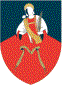 autodichiarazione dell’avvenuta rilevazione autonoma della temperatura corporeaIn attuazione del Protocollo condiviso di regolamentazione delle misure per il contrasto e il contenimento della diffusione del virus Covid-19 negli ambienti di lavoro del 24 Aprile 2020 del  DPCM 07 Settembre  2020 Ordinanza n° 57 del 17/05/2020 del Presidente della Giunta Regionale TOSCANA  Protocollo per la ripresa in sicurezza dell’iniziazione cristiana del 10/09/2020Diocesi di PratoCome da protocollo , La invitiamo, a scopo precauzionale, a compilare e sottoscrivere la presente scheda.Nel caso in cui Lei non attesti quanto richiesto, non Le potrà essere consentito l’accesso in Parrocchia.Nome: _________________________________________________________________________________Cognome: ______________________________________________________________________________(solo per esterni) Azienda/Ente: ____________________________________________________________(solo per esterni) Telefono e mail: ___________________________________________________________DICHIARADi aver provveduto autonomamente, prima dell’accesso in azienda, alla rilevazione della temperatura corporea, risultata non superiore a 37,5°.Di non essere attualmente sottoposto alla misura della quarantena o dell’isolamento fiduciario con sorveglianza sanitaria ai sensi della normativa in vigore.Data Firma